Él Nos Dio Profetas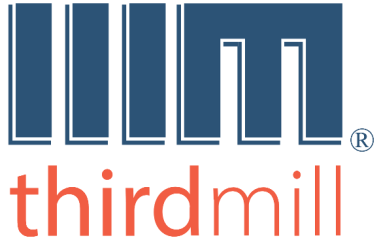 Thirdmill
316 Live Oaks Boulevard
Casselberry, FL 32707 USAÉL NOS DIO PROFETASGUÍA DE ESTUDIO 1Lección 1: Perspectivas Hermenéuticas EsencialesBOSQUEJO PARA TOMAR NOTASIntroducciónI. Nuestra ConfusiónA. Fuentes de Confusión 	1. Libros Proféticos 	2. La Iglesia B.  Resultados de Confusión  	1. Victimización  	2. Apatía II. Experiencia de un Profeta  A. Estado Mental  B. Inspiración           1. Inspiración Mecánica           2. Inspiración Orgánica  C. Comprensión  III. Significado Original  A. Exégesis Popular  	1. Atomista  	2. AhistóricaB. Exégesis Apropiada 	1. Contexto Literario  	2. Contexto Histórico IV. Perspectivas del Nuevo Testamento A.  Autoridad  	1. Escrituras Proféticas  	2. Intenciones Proféticas B. Aplicación  	1. Expectativas Proféticas  	2. Cumplimientos Proféticos  Conclusión PREGUNTAS DE REPASO1. En el proceso de entender a los profetas, ¿cuáles son las mayores fuentes de confusión? 2. ¿Cuáles son los resultados de esta confusión? ¿Qué deberíamos hacer como respuesta a esta confusión?3. ¿Cuál era el verdadero estado mental de los profetas del Antiguo Testamento? 4. Contraste los dos enfoques de inspiración profética mencionados en la lección. 5. Describa el nivel de entendimiento que tenían los profetas respecto de sus propias profecías. 6. Contraste los dos enfoques exegéticos mencionados en la lección. 7. ¿Cuáles son las dos características de una exégesis correcta? 8. ¿En qué manera la exégesis popular nos perjudica en nuestra búsqueda del significado original de la profecía? ¿Cómo nos ayuda una exégesis correcta? 9. ¿Cómo confirmaron Jesús y los apóstoles la autoridad de los profetas del Antiguo Testamento? ¿Qué nos enseña Mateo 5:17 acerca del enfoque de Jesús? 10. ¿Cómo aplicaron Jesús y sus seguidores las profecías del Antiguo Testamento a los eventos que estaban ocurriendo en ese momento? PREGUNTAS DE REFLEXIÓN Y APLICACIÓN1. Usando las profecías del Antiguo Testamento como un ejemplo, explique cómo la interpretación popular de la profecía puede conducir a malentendidos y problemas, y cómo una exégesis correcta o apropiada conduce a entender y aplicar en forma útil para nuestra vida. 2. A la luz del significado original, ¿qué proceso deberíamos seguir para aplicar la profecía del Antiguo Testamento a los eventos que suceden en nuestros días? 3. ¿Cuál es la enseñanza más profunda que usted ha aprendido de esta lección? ¿Por qué?4. Para aplicar las enseñanzas de estas lecciones, haremos un análisis de Isaías 11:1. Para esta lección, lea el versículo y el contexto. a) Anote los errores que alguien podría cometer si interpretara el versículo de una manera "atomista" o "ahistórica". b) Anote algunas cosas que usted puede aprender del contexto literario y del contexto histórico.ÉL NOS DIO PROFETASGUÍA DE ESTUDIO 2Lección 2: La Labor de un ProfetaBOSQUEJO PARA TOMAR NOTASIntroducción I. Títulos de su Labor A. Término Primario B. Variedades de Términos II. Transiciones de su Labor  A. Pre-MonárquicoB. MonárquicoC. Exílico  D. Post-Exílico III. Expectativas de su Labor  A. Modelos Populares   1. Médiums   2. Adivinos B. Modelos del Pacto  1. Entendimientos pasados  2. Entendimientos Contemporáneos  Conclusión PREGUNTAS DE REPASO 1. ¿Cuál es la palabra griega de la cual obtenemos la palabra "profeta"? Este término puede tener dos significados. ¿Cuáles son? 2. ¿Cuál es la palabra en hebreo más común con la que se traduce "profeta" en el Antiguo Testamento? ¿Cuál es su significado principal?3. Nombre otras palabras secundarias en hebreo para "profeta" e indique sus significados.4. ¿Cuáles eran las características de la labor de un profeta antes de la monarquía? 5. ¿Cuáles eran las características de la labor de un profeta durante la monarquía? 6. ¿Cuáles eran las características de la labor de un profeta durante el exilio? 7. ¿Cuáles eran las características de la labor de un profeta después del exilio? 8. ¿En qué maneras la profecía llegó a tener dimensiones más importantes o menos importantes y formales como consecuencia del auge y caída de la monarquía? 9. Describa las dos maneras populares en que los intérpretes de la Biblia pensaban acerca de la labor de un profeta. ¿Cómo influyeron estas formas de pensar en su entendimiento de la profecía? 10. ¿Cuál es el “modelo del pacto” para entender la labor de un profeta? ¿Por qué este modelo es más útil que otros? PREGUNTAS DE REFLEXIÓN Y APLICACIÓN1. Por medio del estudio de los títulos de los profetas, ¿cómo se ha ampliado su conocimiento de la labor de un profeta? 2. ¿Cómo nos ayudan los tratados de antiguo Cercano Oriente a entender la relación de Dios con Israel? 3. ¿Cómo ilustra Isaías 6 el rol de un profeta en el pacto? 4. ¿Cuál es la enseñanza más profunda que usted ha aprendido de esta lección? ¿Por qué?5. Lea Isaías 53 en su Biblia, y anote algunas de las profecías que apuntan a Jesús.6. Continúe el análisis de Isaías 11:1. ¿Esta profecía viene del período antes de la monarquía, durante la monarquía, durante el exilio, o después del exilio? ¿Cuál era el trabajo del profeta en esa época? ¿Cómo afecta su interpretación del versículo?7. Hay mucho debate hoy en día con respecto a la continuación o la cesación de los dones espirituales milagrosos desde la época del Nuevo Testamento. Algunas personas creen que los mismos dones ocurren hoy en día, al igual que en los tiempos bíblicos. Otros creen que muchos dones han cesado por completo. A algunos les preocupa que, si los dones revelatorios como la profecía todavía ocurrieran hoy, podría significar que hay una nueva revelación más allá de lo que tenemos en las Escrituras. Si creemos que el canon ya está cerrado, no puede haber una nueva revelación para la Iglesia. Vern Poythress aborda este tema en el artículo, "Los dones espirituales modernos como análogos a los dones apostólicos: afirmación de obras extraordinarias del Espíritu dentro de la teología cesacionista" [“Modern Spiritual Gifts as Analogous to Apostolic Gifts: Affirming Extraordinary Works of the Spirit Within Cessationist Theology”]Su argumento es el siguiente:Aunque algunos tipos de "visiones" y "profecías" pueden ocurrir hoy, no son inspiradas, porque el canon de la Biblia está completo y cerrado.Existe un paralelo con la predicación moderna, en comparación con la predicación apostólica. Si bien la predicación apostólica fue inspirada, la predicación moderna no es inspirada y tiene autoridad solo cuando se basa en las Escrituras.De manera similar, las "visiones" o "profecías" modernas no son inspiradas y tienen autoridad solo cuando se basan en las Escrituras.[Vea: http://www.frame-poythress.org/poythress_articles/1996Modern.htm ]¿Está de acuerdo con Vern Poythress? Explique su respuesta.ÉL NOS DIO PROFETASGUÍA DE ESTUDIO 3Lección 3: El Pueblo del PactoBOSQUEJO PARA TOMAR NOTASIntroducción I. Humanidad y el PactoA. Preocupaciones Centrales   1. Adán    2. Noé B. Dependencia de los Profetas   1. Pecado de las Naciones   2. Redención para las Naciones II. Israel y el PactoA. Abraham    1. Preocupaciones Centrales    2. Dependencia de los ProfetasB. Moisés    1. Preocupaciones Centrales    2. Dependencia de los ProfetasC. David    1. Preocupaciones Centrales    2. Dependencia de los ProfetasD. El Nuevo Pacto   1. Preocupaciones Centrales     2. Dependencia de los ProfetasIII. Salvación y el Pacto  A. Fuera del Pacto B. Comunidad Visible del Pacto C. Comunidad Invisible del PactoConclusiónPREGUNTAS DE REPASO1. Haga una lista en el orden correcto de las cinco personas clave del Antiguo Testamento con quienes Dios estableció pactos.2. ¿Qué son los pactos universales? 3. ¿A quiénes dirigieron los profetas especialmente sus mensajes?4. Describa la preocupación central y la dependencia de los profetas en el pacto con Abraham. 5. Describa la preocupación central y la dependencia de los profetas en el pacto con Moisés. 6. Describa la preocupación central y la dependencia de los profetas en el pacto con David. 7. ¿Cómo se relacionan las profecías del Antiguo Testamento con el nuevo pacto? 8. Describa la categoría de aquellos que estaban fuera de la comunidad del pacto. 9. Describa la categoría de aquellos que estaban dentro de la comunidad visible del pacto. 10. Describa la categoría de aquellos que estaban dentro de la comunidad invisible del pacto. 11. ¿Qué es la iglesia "visible"?12. ¿Qué querían decir cuando los profetas usaban términos como "elegido"? PREGUNTAS DE REFLEXIÓN Y APLICACIÓN1. ¿Por qué es importante reconocer las distinciones que los profetas del Antiguo Testamento hacían entre las personas en relación a la salvación y el estatus del pacto? ¿En qué manera las tres distinciones de salvación en relación al pacto profundizan su entendimiento de la Iglesia de nuestros días? 2. ¿Cómo fueron las promesas dadas al pueblo de Dios en el Antiguo Testamento cumplidas en el nuevo pacto? ¿Cómo debería este conocimiento influir en la forma en que ve la Biblia como un todo? 3. ¿Cuál es la enseñanza más profunda que usted ha aprendido de esta lección? ¿Por qué?4. Continúe el estudio de Isaías 11:1. a) Anote el período del pacto en el momento de esta profecía. En otras palabras, ¿con quién Dios había hecho el pacto? b) ¿Quiénes eran el pueblo del pacto en aquel momento? ¿En qué condición estaban? c) ¿A quién se podría aplicar la promesa de este versículo hoy? ÉL NOS DIO PROFETASGUÍA DE ESTUDIO 4Lección 4: Las Dinámicas de los PactosBOSQUEJO PARA TOMAR NOTASIntroducción I. Ideales de los Pactos A. Estructuras de los Pactos B. Ministerio Profético II. Juicio de los PactosA. Tipos de Juicios   1. Juicio en la Naturaleza   2. Juicio en la Guerra  B. Proceso de Juicios    1. Paciencia Divina   2. Incremento en Severidad   3. Clímax ParticularIII. Bendiciones de los Pactos A. Tipos de Bendiciones 1. Bendiciones en la Naturaleza  2. Bendiciones en la GuerraB. Procesos de Bendiciones1. Gracia  2. Grados 3. Clímax  Conclusión PREGUNTAS DE REPASO 1. ¿Cuáles son los dos aspectos fundamentales de los pactos que Dios hizo con Israel? 2. Resuma las estructuras básicas de los pactos entre Dios e Israel. 3. ¿Cuáles son las dos maneras en que el juicio de los pactos se manifiesta en el Antiguo Testamento? 4. ¿Cómo se relaciona el rol de los profetas con las estructuras básicas del pacto de Dios con Israel? 5. Indique en el orden correcto los tres pasos del proceso de juicio divino. 6. ¿Qué papel tenían los profetas en este sistema de juicio? 7. Describa los dos tipos principales de bendiciones del pacto. 8. ¿Qué papel tenían los profetas en este sistema de bendiciones? PREGUNTAS DE REFLEXIÓN Y APLICACIÓN1. Según Deuteronomio 29:25-28, el pueblo de Dios puede provocar Su ira. ¿Cuáles son las formas en que los cristianos modernos pueden estar provocando la ira de Dios? 2. Los israelitas fieles sabían que las bendiciones de Dios dependían de Su bondad y Su perdón y no del mérito humano. ¿En qué maneras los cristianos modernos erróneamente buscan merecer la bendición de Dios? ¿Cómo puede afectar eso su relación con Dios? ¿Qué pasos prácticos pueden tomar para empezar a confiar en la bondad y perdón de Dios? 3. ¿Cuál es la enseñanza más profunda que usted ha aprendido de esta lección? ¿Por qué?4. Continúe el estudio de Isaías 11:1. ¿Puede identificar algunos resultados de juicio en este versículo? Identifique también las bendiciones expresadas en el versículo.ÉL NOS DIO PROFETASGUÍA DE ESTUDIO 5Lección 5: Análisis Histórico de la ProfecíaBOSQUEJO PARA TOMAR NOTASIntroducción I. Monarquía IncipienteA. Acontecimientos Importantes    1. Reino Unido    2. Reino DivididoB. Ministerio Profético   1. Ideales del Pacto   2. El Reino Dividido  II. Juicio por Asiria A. Acontecimientos Importantes  1. Coalición Sirio-Israelí   2. Caída de Samaria   3. Invasión de Senaquerib B. Ministerio Profético  1. Jonás    2. Oseas    3. Amós    4. Miqueas    5. Nahum    6. Isaías III. Juicio por Babilonia A. Acontecimientos Importantes    1. Primera Incursión  2. Segunda Incursión   3. Tercera Incursión  B. Ministerio Profético   1. Jeremías    2. Sofonías   3. Joel   4. Abdías   5. Habacuc    6. Ezequiel  7. Daniel  IV. Período de RestauraciónA. Acontecimientos Importantes    1. Israelitas Regresan a Su Tierra  2. Reconstrucción del Templo  3. Apostasía GeneralB. Ministerio Profético  1. Hageo  2. Zacarías   3. Malaquías Conclusión PREGUNTAS DE REPASO1. ¿Cuándo llegó a ser más prominente la profecía?2. ¿Cuándo se convirtió en rey David?3. Describa los acontecimientos importantes de los reinos de David y Salomón. 4. ¿Qué caracterizó al ministerio profético durante el período de la monarquía incipiente? 5. Describa los acontecimientos importantes del juicio por Asiria. 6. ¿Qué caracterizó al ministerio profético durante el período del juicio por Asiria? 7. ¿Qué profeta ministró en el reino del norte, Israel, durante el juicio por Asiria? 8. ¿Qué profeta ministró en el reino del sur, Judá, después del juicio por Asiria, pero dirigió su mensaje a Asiria? 9. ¿Qué profeta fue a Nínive, la capital de Asiria, para profetizar? 10. Describa los acontecimientos importantes del juicio por Babilonia. 11. ¿En qué año Babilonia hizo su incursión final en Judá y capturó Jerusalén? 12. ¿Qué caracterizó al ministerio profético durante el juicio por Babilonia? 13. Describa los acontecimientos importantes que sucedieron durante el período de la restauración. 14. Qué profeta ministró en Judá durante el período de la restauración? 15. ¿Qué caracterizó al ministerio de los profetas durante el período de la restauración? 16. ¿Cuáles eran dos de los pecados comunes que los profetas del período de la restauración denunciaron? PREGUNTAS DE REFLEXIÓN Y APLICACIÓN1. El lugar de ministerio de Jonás fue único entre los profetas. Fue llamado a ir a Nínive, la capital de Asiria. Para sorpresa de Jonás, la gente se convirtió. ¿Qué revela el ministerio de Jonás acerca de la fama de Dios en las naciones? ¿Qué le revela el ministerio de Jonás acerca de sus propios enemigos?2. El profeta Isaías llamó a confiar en Dios incluso en períodos de juicio. ¿Cómo intentó Isaías persuadir a su audiencia? ¿Qué pueden aprender los cristianos modernos de la estrategia de Isaías? 3. ¿Cuál es la enseñanza más profunda que usted ha aprendido de esta lección? ¿Por qué?4. Para seguir estudiando Isaías 11:1, trate de identificar lo siguiente: la "vara", el "tronco", el "vástago", las "raíces", y el "fruto". Por ahora, solamente piense en el significado histórico en el Antiguo Testamento.ÉL NOS DIO PROFETASGUÍA DE ESTUDIO 6Lección 6: Análisis Literario de los ProfetasBOSQUEJO PARA TOMAR NOTASIntroducción I. Narraciones Históricas  A. Tipos de Narraciones  1. Biografía  2. Autobiografía  B. Contenido de Narraciones  1. Llamado del Profeta  2. Acciones Simbólicas   3. Informe de Visiones   4. Trasfondo Histórico  II. Comunicación con Dios  A. Oraciones de Lamento   1. Pecado del Pueblo    2. Juicio B. Oraciones de Alabanza    1. Juicio   2. BendicionesIII. Comunicación con las Personas  A. Discursos de Juicio   1. Oráculos de Juicio    2. Oráculos de Aflicción   3. Litigios B. Discursos de Bendiciones  1. Juicio contra Enemigos    2. Oráculos de BendicionesC. Discursos Mezclados   1. Oráculos de Juicio-Salvación  2. Llamado al Arrepentimiento   3. Llamado a la Guerra   4. Disputa Profética    5. Parábolas Conclusión PREGUNTAS DE REPASO1. ¿Cuáles son los tres tipos de contenido general de los libros proféticos?2. Describa la variedad de contenidos encontrados en las narraciones proféticas del Antiguo Testamento. 3. Describa el significado de cada acción simbólica en Jeremías. 4. ¿Cómo se usan las narraciones históricas en los escritos proféticos de Antiguo Testamento? 5. Habacuc habla con Dios acerca de dos problemas grandes. ¿Cuáles eran?6. ¿Cómo son las oraciones de lamento, y cómo las usaron los profetas? 7. ¿Cómo son las oraciones de alabanza, y cómo las usaron los profetas? 8. ¿Cómo son los discursos de juicio, y cómo los usaron los profetas? 9. ¿Qué tipo de juicio fue pronunciado por los profetas?10. ¿Qué queremos decir cuando decimos que Dios es inmutable? 11. ¿Cómo son los discursos de bendiciones, y cómo los usaron los profetas? 12. ¿Qué son los discursos mezclados y cómo los usaron los profetas? 13. En general, ¿qué profetizaron los profetas? PREGUNTAS DE REFLEXIÓN Y APLICACIÓN1. ¿Cuándo fue la última vez que usted se lamentó ante Dios? ¿Qué tipo de lamento fue? ¿Con cuánta frecuencia interpreta usted el sufrimiento en su vida como resultado del juicio divino? ¿Hay alguna otra razón por la cual los cristianos sufren? ¿Qué podemos aprender de la forma en que expresaban su lamento los profetas que podría hacer que Dios nos respondiera positivamente?2. El tema de la alabanza por el juicio aparece en muchas partes en los escritos proféticos. ¿Es apropiado que los cristianos alaben a dios por Sus juicios? ¿Por qué sí o por qué no? 3. ¿Cuál es la enseñanza más profunda que usted ha aprendido de esta lección? ¿Por qué?4. Lea Jeremías 42:1-43:7.Este pasaje nos proporciona un vistazo de la condición espiritual del remanente que estaba en Jerusalén, después de que volvieron del cautiverio en Babilonia. ¿Qué consulta querían hacer al Señor? (Ver 42:1-6.)¿Cuál fue la respuesta del Señor cuando Jeremías hizo la consulta? (42:7-22)¿Cómo reaccionaron los judíos cuando Jeremías les informó de la respuesta del Señor? (43:1-7)¿Qué podemos aprender de este episodio?¿Cómo demuestra la necesidad de Jesús esta historia?5. Siga analizando Isaías 11:1. Aplique las enseñanzas de la lección. ¿Cómo describiría el tipo de profecía expresada en este versículo?ÉL NOS DIO PROFETASGUÍA DE ESTUDIO 7Lección 7: El Propósito de las PrediccionesBOSQUEJO PARA TOMAR NOTASIntroducción I. Soberanía Divina  A. Inmutabilidad de Dios   1. Carácter de Dios   2. Promesas del Pacto  3. Consejo Eterno B. Providencia de Dios II. Predicciones y Contingencias  A. Patrones Generales     1. Observación   2. Explicación   3. Elaboración B. Ejemplos Específicos  1. Predicciones de Semaías  2. Predicciones de Jonás III. Certeza de Predicciones A. Predicciones con Condiciones  B. Predicciones IncondicionalesC. Confirmaban Predicciones  1. Palabras   2. Señales  3. Votos DivinosIV. Objetivos de Predicciones  A. Perspectivas Populares B. Perspectivas Correctas  1. Reacción “¿Quién Sabe?”   2. Reacción Doble Conclusión PREGUNTAS DE REPASO 1. ¿Qué significa el hecho de que Dios es inmutable? 2. ¿Qué queremos decir cuando decimos que Dios gobierna su creación a través de la providencia? 3.  ¿En qué maneras Dios interactúa con segundas causas, o causas a criaturas? 4. ¿En qué forma las predicciones son afectadas por las contingencias históricas? 5. Según Dr. Pratt, ¿cuál es el significado del simbolismo en Jeremías 18,donde el alfarero trabajaba con el barro, dándole forma de la manera que mejor le pareció a él? 6. ¿Qué implican los ejemplos de Semaías y Jonás acerca de la relación entre predicciones y contingencias históricas? 7. Describa las cuatro estrategias que usa la profecía para comunicar el grado de determinación que tiene Dios para cumplir predicciones. 8. ¿Cuáles son las perspectivas populares equivocadas acerca del propósito de las predicciones del Antiguo Testamento? 9. ¿Cuál era el propósito de las predicciones del Antiguo Testamento? 10. ¿Cuál es el significado de la reacción “quién sabe”? 11. ¿Cuál era la reacción que los profetas del Antiguo Testamento esperaban inspirar en su audiencia original?PREGUNTAS DE REFLEXIÓN Y APLICACIÓN1. ¿Cómo le hace sentir el hecho de que sus elecciones y reacciones ante Dios afectan la dirección de la historia? 2. Sabiendo que la oración puede afectar la manera en que una profecía es cumplida, ¿qué tipo de oraciones los cristianos deberían sentirse motivados a orar? 3. ¿Cómo le hace sentir la idea de que la profecía es fundamentalmente condicional? ¿Le da seguridad? ¿Le asusta? 4. ¿La condicionalidad de la profecía desafía alguna de sus creencias? 5. ¿Cuál es la enseñanza más profunda que usted ha aprendido de esta lección? ¿Por qué?6. Siga el estudio de Isaías 11:1. ¿Cuál sería el propósito de esta profecía en el momento histórico cuando fue pronunciada? ¿Cuál era el mensaje para las primeras personas que la escucharon?ÉL NOS DIO PROFETASGUÍA DE ESTUDIO 8Lección 8: Revelación EscatológicaBOSQUEJO PARA TOMAR NOTASIntroducción I. Escatología MosaicaA. Ciclos Proféticos B. Culminación ProféticaII. Escatología Profética Primitiva A. Similitudes con Moisés B. Adiciones a Moisés  1. Reinado   2. Templo   3. Pueblo GentilIII. Escatología Profética PosteriorA. Expectativas de JeremíasB. Sabiduría de DanielC. Predicciones Finales   1. Esperanzas Iniciales   2. Esperanzas Finales IV. Escatología del Nuevo Testamento  A. Terminología   1. Evangelio   2. Reino   3. Días Postreros B. Estructura  1. Juan el Bautista  2. Jesús C. Temas   1. Exilio  2. Restauración ConclusiónPREGUNTAS DE REPASO1. Describa los ciclos de bendición y maldición que Moisés previó para el pueblo de Dios.2. Describa el enfoque de Moisés en el cual tres etapas del pacto de vida culminarían con una gran bendición para el pueblo de Dios que era fiel.3. ¿En qué forma era la escatología de los primeros profetas similar a la escatología de Moisés?4. ¿En qué forma los primeros profetas agregaron a la escatología de Moisés?5. ¿Cuál era la expectativa de Jeremías en cuanto a la duración del exilio, y cómo se cumplió?6. ¿Qué sabiduría profética aportó Daniel en cuanto al exilio y  a la restauración?7. En las predicciones proféticas posteriores, durante el tiempo de la restauración, ¿cuáles eran las esperanzas iniciales y las esperanzas finales, y cómo se diferenciaban?8. Brevemente describa los siguientes términos del Nuevo Testamento y explique cómo se relacionan entre ellos “evangelio”, “reino”, y “postreros días”. 9. Describa las tres etapas de la restauración del reino en la era del Nuevo Testamento.10. ¿Cómo trata el Nuevo Testamento el tema del exilio en las tres etapas del reino?11. ¿Cómo trata el Nuevo Testamento el tema del exilio en las tres etapas de la restauración? PREGUNTAS DE REFLEXIÓN Y APLICACIÓN 1. ¿Cómo se aplican las bendiciones del pacto y las maldiciones a los creyentes de hoy en día?2. ¿Cómo puede afectar la conducta de la iglesia moderna la manera en que llegue el reino en el futuro?3. ¿Cómo debería influir el entendimiento de que estamos viviendo durante la continuación del Reino de Dios la manera en que los cristianos modernos leen y aplican las Escrituras a su propia vida?4. ¿Cuál es la enseñanza más profunda que usted ha aprendido de este curso? ¿Por qué?5. Antes de estudiar este curso, ¿cuál era su actitud hacia los libros proféticos del Antiguo Testamento? ¿Estas lecciones le han producido un cambio en su actitud hacia los libros proféticos? Explique su respuesta.6. ¿Piensa que algunos de los temas de los libros proféticos tienen aplicación personal en su vida? ¿Cuáles?7. ¿Este curso cambió su manera de entender la profecía? ¿Cómo?8. ¿Este curso cambió su actitud hacia la oración? ¿Cómo?9. Mencione alguna manera en que piensa hacer cambios en su vida como resultado de estudiar este curso.10. Termine el análisis de Isaías 11:1. a) Anote los cumplimientos en las diferentes etapas. b) Anote lo que significa para el pueblo de Dios hoy. ¿Cómo haría usted aplicación de este versículo al pueblo de Dios hoy?11. Opcional: Para ayudarle a sentir el gozo de ver cómo Cristo cumplió las profecías del Antiguo Testamento, le sugerimos que busque un video o un archivo de audio del “Mesías” de Handel y que escuche algunas secciones, notando las palabras. Identifique las profecías bíblicas mientras disfruta de esta maravillosa pieza musical.